Městys Katovice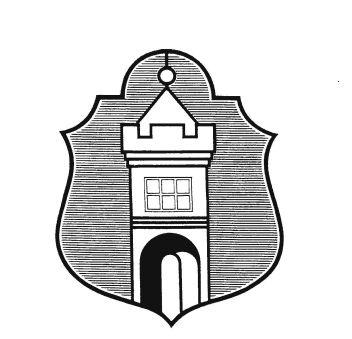 PSČ  387 11                         IČO : 251 305OZNÁMENÍ O KONÁNÍ VEŘEJNÉHO ZASEDÁNÍ ZASTUPITELSTVA MĚSTYSEDatum :		čtvrtek 27.02.2020Čas :			1900 hodinMísto :		Zasedací místnost úřadu městyse KatoviceNavržený program:Určení ověřovatelů zápisu a zapisovateleSchválení programu jednáníRozpočtové změnyPlnění rozpočtu k 31.12.2019Výroční zpráva dle zákona č.106/1999 Sb.Rozpočet na rok 2020Změna č.1 územního plánu KatoviceDodatek ke smlouvě o zajištění služeb v oblasti odpadůSmlouva na akci: „ Stavební úpravy sociálního zařízení v objektu základní školy Katovice“Smlouva na akci: „ Kemp Katovice- kanalizační přípojka“Smlouva o zřízení věcného břemeneZáměr na zabezpečení stánkového prodeje a pouťových atrakcí Záměr na prodej RD Ukončení smlouvy o budoucí smlouvě kupníŽádost o odkoupení obecního pozemku nebo změna nájemní smlouvyOstatníV Katovicích, dne 19.února 2020							Mgr. Šárka Němečková							starostka